Реквізити навчальної дисципліниПрограма навчальної дисципліниОпис навчальної дисципліни, її мета, предмет вивчання та результати навчанняЕфективність діяльності суб’єктів господарювання значною мірою залежить від стану правової основи їх діяльності. При цьому правозастосовна практика свідчить про формування певних тенденції застосування норм господарського та господарського процесуального права, які характеризуються  наявністю значної  кількість колізійних та проблемних  питань, існуванням чисельних правових дискусій. Наведене обумовлює необхідність вивчення здобувачами другого рівня вищої освіти навчальної дисципліни “Актуальні тенденції господарського права та процесу”, що є логічним продовженням опанування навчальних дисциплін “Господарське право” та “Господарське процесуальне право”. Навчальна дисципліна «Актуальні тенденції господарського права та процесу» забезпечує професійний розвиток здобувача, адже в процесі її вивчення у нього формуються знання та компетентності, які дозволять виявляти та досліджувати особливості реалізації норм господарського та господарського процесуального права, здійснювати  пошук  шляхів вирішення актуальних проблем господарського та господарського процесуального права та розуміти їх  сутність, їх переосмислювати  та створювати  нові цілісні знання щодо закономірностей виникнення, розвитку і функціонування галузі господарського та господарського процесуального права.  Мета вивчення навчальної дисципліни полягає у формуванні вмінь виявляти особливості реалізації норм господарського та господарського процесуального права і навичок щодо використання техніко-юридичних засобів їх правозастосування.Предмет навчальної дисципліни: суспільні відносини, що складаються у процесі реалізації норм господарського та господарського процесуального права.  Вивчення навчальної дисципліни передбачає формування та розвиток у здобувачів наступних компетентностей та результатів навчання: Загальні компетентності (ЗК): ЗК-2. Здатність проводити дослідження на відповідному рівні.ЗК-3. Здатність до пошуку і оброблення інформації з різних джерел. Фахові компетентності (СК): ФК-1.  Здатність застосовувати принципи верховенства права для розв’язання складних задач і проблем, у тому числі, у ситуаціях правової невизначеності.ФК-3. Здатність аналізувати та оцінювати вплив Конвенції про захист прав людини та основоположних свобод, а також практики Європейського суду з прав людини на розвиток правової системи та правозастосування в Україні. ФК-5. Здатність використовувати сучасні правові доктрини та принципи у правотворчості та в процесі застосовування інститутів публічного і приватного права, а також кримінальної юстиції.ФК-7. Здатність застосовувати знання та розуміння основних засад (принципів) та процедур судочинства в Україні.ФК-8. Здатність застосовувати медіацію та інші правові інструменти альтернативного позасудового розгляду та вирішення правових спорів.ФК-10. Здатність ухвалювати рішення у ситуаціях, що вимагають системного, логічного та функціонального тлумачення норм права, а також розуміння особливостей практики їх застосування.ФК-13. Здатність доносити до фахівців і нефахівців у сфері права інформацію, ідеї, зміст проблем та характер оптимальних рішень з належною аргументацією.ФК-15. Здатність доносити до фахівців і нефахівців у сфері права інформацію, ідеї, зміст проблем та характер оптимальних рішень з належною аргументацією.ФК-16. Здатність розуміти, аналізувати та прогнозувати тенденції розвитку господарського та адміністративного права і процесу.ФК-18. Здатність розуміти особливості започаткування та здійснення діяльності в сфері ІТ- бізнесуПрограмні результати навчання (ПРН):ПРН-3. Оцінювати природу та характер суспільних процесів і явищ, і виявляти розуміння меж та механізмів їх правового регулювання.ПРН-5. Проводити збір, інтегрований аналіз та узагальнення матеріалів з різних джерел, включаючи наукову та професійну літературу, бази даних, цифрові, статистичні, тестові та інші, та перевіряти їх на достовірність, використовуючи сучасні методи дослідження.ПРН-8. Обґрунтовано формулювати свою правову позицію, вміти опонувати, оцінювати докази та наводити переконливі аргументи.ПРН-9. Дискутувати зі складних правових проблем, пропонувати і обґрунтовувати варіанти їх розв’язання.ПРН-15. Аналізувати та оцінювати практику застосування окремих правових інститутівПРН-20. Критично осмислювати практики регулювання господарських та адміністративних відносин, аналізувати та визначати тенденції їх розвитку.Пререквізити та постреквізити дисципліни (місце в структурно-логічній схемі навчання за відповідною освітньою програмою)Вивчення дисципліни «Сучасні тенденції господарського права та процесу» базується на знаннях, отриманих здобувачами в процесі вивчення таких навчальних дисциплін як  «Господарське право», «Господарське процесуальне право»,  «Теорія держави та права», «Цивільне право»,  «Практика Європейського Суду з прав людини», «Правове регулювання виконавчого провадження», «Правове регулювання банкрутства», «Право на справедливий суд». Зміст навчальної дисципліни Змістовний модуль 1. Сучасні тенденції господарського права.Тема 1. Загально-теоретичні основи господарського права.Тема 2. Правовий статус суб’єктів господарювання. Тема 3. Правовий режим майна у сфері господарювання.  Тема 4. Договірні відносини у сфері господарювання.Тема 5. Господарсько-правова відповідальність у сфері господарювання.Тема 6. Відновлення платоспроможності суб’єктів господарювання та їх банкрутство.Змістовний модуль 2. Сучасні тенденції господарського процесуального права.Тема 7. Господарська юрисдикція: особливості визначення та розмежування. Тема 8. Учасники господарського судочинства.Тема 9. Судові витрати у господарському судочинстві.Тема 10. Докази та доказування у господарському судочинстві.Тема 11. Порушення провадження у справі і вирішення господарських спорів у господарському суді першої інстанції.Тема 12. Перегляд судових рішень в господарському судочинстві.Навчальні матеріали та ресурси4.1 Базова література:  Актуальні проблеми господарського права: навч.посіб. / за ред. В.С. Щербина. К.: Юрінком Інтер, 2012. 528 с. Актуальні проблеми господарського права (особлива частина): підручник / За ред. В.С.Щербини, В.В.Резнкової. Київ : Видавництво  Ліра-К, 2018, 670 с.Господарське процесуальне право України: підручник. Іванюта Н.В., Ніколенко Л.М. К.: ВД «Дакор», 2020. 276 с.Хозяйственное право: Учебник / В. К. Мамутов, Г. Л. Знаменский, В. В. Хахулин и др.; Под. ред. В. К. Мамутова.  К.: Юринком Интер, 2002. 912 с.Господарський процес : навч. посіб. / [В. А. Кройтор,  О. В. Синєгубов, О. Г. Бортнік та ін.] ; за заг. ред. проф. В. А. Кройтора ; МВС України, Харків. нац. ун-т внутр. справ. Харків, 2020.  328 с.  Додаткова література  Андрієчко І.  Загальна характеристика принципів господарського судочинства.  Підприємництво, господарство і право. 2019.  № 12.Беляневич О.А. Господарське договірне право України (теоретичні аспекти): Монографія. К.: Юрінком Інтер, 2006. 592 с.Бобкова А.Г., Захарченко А.М. Види організаційно-правових відносин. Право України. 2019. № 8. С. 65-80.Бобкова А., Новошицька В. Правова основа розгляду господарським судом спорів за участю іноземних осіб. Право України.  2020.  № 7.  С. 131-146.Бринцев О. До питання про принцип оперативності господарського судочинства в контексті універсалізації судового процесу в Україні. Право України.  2018.  № 7.  С. 34-46.Бутирська І.  Наказне провадження у господарському судочинстві.   Право України.  2020.  № 7 Гарагонич О.В. Господарська правосуб’єктність акціонерних товариств: проблеми теорії і практики: монографія. НАН України. Інститут економіко-правових досліджень. Київ, 2019. 406 с. Гушиляк С.М. . Представництво у господарському судочинстві : автореф. дис. … канд. юрид. наук : 12.00.04 / М-во внутр. справ України, Донец. юрид. ін-т МВС України.  Кривий Ріг, 2019.  20 с.Другі наукові читання пам’яті академіка В. К. Мамутова (м. Київ, 3 липня 2020 року). Наук.ред. В. А. Устименко. Київ: НАН України; ДУ «ІЕПД імені В.К. Мамутова НАН України». 2020. 366 с.Іванов О. Загальні процесуальні права та обов’язки учасників спрощеного позовного провадження. Юридичний вісник.  2020.  № 3.  С. 304-310.Катрич А.В. Відповідальність у господарському судочинстві : автореф. дис. … канд. юрид. наук : 12.00.04 / М-во внутр. справ. України, Донец. юрид. ін-т МВС України.  Кривий Ріг, 2020.  18 с. Коваль І.Ф., Павлюченко Ю.М. Охоронна функція господарського права. Право України. 2019. № 8. С. 15-30.Курандо, К. В. Представництво іноземних осіб у господарських судах України. Право і суспільство.  2020. № 6-2, ч. 1.  С. 101-106.Масловський С.В. Повноваження суду першої інстанції в господарському судочинстві : автореф. дис. … канд. юрид. наук : 12.00.04 / М-во внтур. справ України, Донец. юрид. ін-т МВС України.  Кривий Ріг, 2020.  20 с. Ніколенко Л., Масловський С.  Деякі аспекти врегулювання спору за участю судді у господарському судочинстві. Право України.  2020.  № 7. С. 110-119.Петренко Н. О. Стадії позовного провадження господарського судочинства. Вчені записки Таврійського національного університету імені В. І. Вернадського. Серія ”Юридичні науки”.  2020.  Т. 31 (70), № 2, ч. 1.  С. 141-146.Степанова Т.  Місце похідного позову в системі захисту у господарському судочинстві. Право України.  2020.  № 7.  С. 44-56.Устименко В.А. Господарське законодавство України: перспективи модернізації на засадах сталого розвитку: монографія. 2019. 320 с.Щербина В. С., Бондар В.В.  Деякі аспекти апеляційного провадження в господарському судочинстві. Економіка та право.  2021.  № 1.  С. 3-9.Щербина В.С. Модернізація господарського законодавства: курс на Європу. Юридичний вісник України. 2016. № 11. С. 13-18.Інформаційні ресурсиНавчальний контентМетодика опанування навчальної дисципліни (освітнього компонента)Навчальні заняття у студентів  денної форми навчанняЗмістовний модуль 1. Сучасні тенденції господарського праваТема 1. Загально-теоретичні основи господарського праваПлан лекції:Поняття, предмет, метод, система господарського права: дискусійні аспекти визначення. Концепція Господарського кодексу України та його роль в регулюванні господарських відносин. Види господарської діяльності та особливості її класифікації.Питання для обговорення на практичному  занятті:Поняття та система господарського законодавства: проблемні питання.Напрями модернізації господарського законодавства.Системність транспортного законодавства.Проблема визначення поняття «підприємництво» та його ознак.Тема 2. Правовий статус суб’єктів господарювання План лекції:Поняття, ознаки  та види суб’єктів господарювання: теоретичні аспекти та тенденції правозастосування. Створення та припинення суб’єктів господарювання: підстави, порядок та тенденції правозастосування. Сучасні тенденції реалізації правового статусу підприємств та  господарських товариств.Питання для обговорення на практичному  занятті:Господарська компетенція та правосуб’єктність  суб’єктів господарювання: проблеми визначення.Проблеми правового статусу об’єднань підприємств.Тема 3. Правовий режим майна у сфері господарювання  План лекції:Поняття та види майна у сфері господарювання, правові титули майна суб’єктів господарювання: проблемні питання.Формування та  використання майна суб’єктів господарювання: тенденції правозастосування.Вибуття та правова охорона майна суб’єктів господарювання: тенденції правозастосування.Питання для обговорення на практичному  занятті:Дискусійні аспекти формування статутного капіталу товариств з обмеженою відповідальністю.Проблеми реалізації похідних майнових прав в сфері господарювання. Тема 4. Договірні відносини у сфері господарюванняПлан лекції:Розвиток наукової думки щодо поняття та ознак господарських договорів. Проблемні питання системи господарських договорів. Теоретико-прикладні тенденції  укладання та виконання, припинення  господарських договорів.Визнання господарських договорів неукладеними та недійсними: тенденції правозастосування.Питання для обговорення на практичному  занятті:Розвиток інституту господарського договірного права.Дискусійні аспекти реалізації конкурентного способу укладання господарських договорів.Тема 5. Господарсько-правова відповідальністьПлан лекції:Поняття та види  господарсько-правової відповідальності: проблемні питання.Форми господарсько-правової відповідальності: підстави, порядок, тенденції правозастосування.Реалізація  господарсько-правової відповідальності: способи та тенденції їх правозастосування.Питання для обговорення на практичному  занятті:Особливості господарсько-договірної відповідальності.Розвиток наукової думки щодо форм господарсько-правової відповідальності.6. Відновлення платоспроможності суб’єктів господарювання та їх банкрутство План лекції:Поняття неспроможності та банкрутства, учасники у справі про банкрутство: дискусійні аспекти. Провадження у справах про банкрутство: тенденції правозастосування.Відповідальність за порушення законодавства про банкрутство: тенденції правозастосування.Питання для обговорення на практичному  занятті:Сучасні тенденції застосування законодавства про відновлення платоспроможності фізичної особи.Проблемні аспекти реалізації правового статусу арбітражного керуючого у провадженні у справі про банкрутство.Змістовний модуль 2. Сучасні тенденції господарського процесуального права.Тема 7. Господарська юрисдикція: особливості визначення та розмежування. План лекції:1. Загальні положення про поняття та види юрисдикції господарських судів.2. Тенденції розмежування господарської і адміністративної юрисдикції.3. Тенденції розмежування господарської і цивільної  юрисдикції.Питання для обговорення на практичному  занятті:Проблематика віднесення до юрисдикції господарських  судів публічно-господарських спорів. Форми і способи захисту в науці господарського права та господарському законодавстві, господарському судочинстві. Тема 8. Учасники господарського судочинства.План лекції:Участь позивача та відповідача, третіх осіб, прокурора, свідків  у господарському процесі: порядок участі, тенденції правозастосування.Процесуальні права та обов'язки сторін: зміст, тенденції правозастосування.Представництво в господарському судочинстві: види, суб’єктний склад, тенденції  правозастосування.Питання для обговорення на практичному  занятті:Правові засоби протидії та запобігання зловживанню процесуальними правами у господарському судочинстві.Реалізація права сторін на укладання мирової угоди у господарському судочинстві.Тема 9. Судові витрати у господарському судочинстві.План лекції:	Поняття і склад судових витрат.Судовий збір, який підлягає сплаті за розгляд спорів у господарському суді: поняття, ставки, порядок сплати, підстави та порядок повернення, тенденції правозастосування. Відшкодування оплати послуг адвоката в господарському судочинстві: тенденції правозастосування.Оплата за проведення судової експертизи: визначення розміру сум та порядок оплати, тенденції  правозастосування.Питання для обговорення на практичному  занятті:Реалізація права на  звільнення від сплати судового збору  в господарському судочинстві.Актуальна практика компенсації витрат на правничу допомогу в господарському судочинстві. Тема 10. Докази та доказування у господарському судочинстві.План лекції:Загальні положення про докази і доказування у процесі здійснення правосуддя у господарських судах. Отримання доказів з мережі «Інтернет», використання аудіо та відеозаписів як доказів у господарському процесі: тенденції правозастосування.Експертиза в господарському судочинстві: види, умови призначення і проведення, тенденції правозастосування.Розподіл обов’язків щодо доказування і порядок реалізації права на подання доказів. Питання для обговорення на практичному  занятті:Звільнення від доказування у господарському процесі: підстави, проблеми правозастосування.Електронні засоби доказування в господарському судочинстві.Тема 11. Порушення провадження у справі і вирішення господарських спорів у господарському суді першої інстанції.План лекції:Форма і зміст, порядок подання позовної заяви. Порушення провадження по справі: підстави, порядок,  тенденції правозастосування. Забезпечення позову у господарському судочинстві: підстави, види заходів забезпечення, порядок забезпечення,  тенденції правозастосування.Розгляд справ у господарському суді першої інстанції: строк, порядок, тенденції правозастосування.Питання для обговорення на практичному  занятті:Проблеми вибору форми провадження в господарському судочинстві.Практичні аспекти забезпечення права сторін на належне повідомлення про час та місце розгляду справи в господарському суді. Тема 12. Перегляд судових рішень в господарському судочинстві.План лекції:Перегляд судових рішень в апеляційному порядку: підстави, строк, порядок,  тенденціїправозастосування. Перегляд судових рішень в касаційному порядку: підстави, строк, порядок, тенденції  правозастосування. Перегляд рішень, ухвал, постанов господарського суду за нововиявленими або виключними обставинами: підстави,  строк, порядок, тенденції правозастосування. Питання для обговорення на практичному  занятті:Перспективи та проблеми становлення судового прецеденту як джерела права.Національна модель касації і зарубіжні моделі перевірки законності судових рішень.Навчальні заняття у здобувачів  заочної  форми Лекція та практичне заняття 1Тема 1. Загально-теоретичні основи господарського праваТема 2. Правовий статус суб’єктів господарюванняТема 3. Правовий режим майна у сфері господарюванняПлан лекції:Поняття, предмет, метод, система господарського права: дискусійні аспекти визначення. Концепція Господарського кодексу України та його роль в регулюванні господарських відносин. Створення та припинення суб’єктів господарювання: підстави, порядок та тенденції правозастосування. Сучасні тенденції реалізації правового статусу підприємств та  господарських товариств.Поняття та види майна у сфері господарювання, правові титули майна суб’єктів господарювання: тенденції правозастосування.Формування та  використання майна суб’єктів господарювання: тенденції правозастосування.Вибуття та правова охорона майна суб’єктів господарювання: тенденції правозастосування.Питання для обговорення на практичному  занятті:Поняття та система господарського законодавства: тенденції правозастосування.Напрями модернізації господарського законодавства.Проблема визначення поняття «підприємництво» та його ознак.Господарська компетенція та правосуб’єктність  суб’єктів господарювання.Дискусійні аспекти формування статутного капіталу товариств з обмеженою відповідальністю.Лекція та практичне заняття 2Тема 4. Договірні відносини у сфері господарюванняТема 5. Господарсько-правова відповідальність у сфері господарюванняТема 6. Відновлення платоспроможності суб’єктів господарювання та їх банкрутствоПлан лекції: Теоретико-прикладні тенденції  укладання та виконання, припинення  господарських договорів.Визнання господарських договорів неукладеними та недійсними: тенденції правозастосування.Поняття та види  господарсько-правової відповідальності: тенденції правозастосування.Форми господарсько-правової відповідальності: підстави, порядок, тенденції правозастосування. Провадження у справах про банкрутство: тенденції правозастосування.Відповідальність за порушення законодавство про банкрутство: тенденції правозастосування.Питання для обговорення на практичному  занятті:Дискусійні аспекти реалізації конкурентного способу укладання господарських договорів.Особливості господарсько-договірної відповідальності.Розвиток наукової думки щодо форм господарсько-правової відповідальностіПроблемні аспекти реалізації правового статусу арбітражного керуючого у провадженні у справі про банкрутство.Лекція та практичне заняття 3Тема 7. Господарська юрисдикція: особливості визначення та розмежуванняТема 8. Учасники господарського судочинстваТема 9. Судові витрати у господарському судочинствіПлан лекції:Тенденції розмежування господарської і адміністративної юрисдикції.Тенденції  розмежування господарської і цивільної  юрисдикції.Участь позивача та відповідача, третіх осіб, прокурора, свідків  у господарському процесі: порядок участі, тенденції правозастосування.Процесуальні права та обов'язки сторін: зміст, тенденції  правозастосування.Судовий збір, який підлягає сплаті за розгляд спорів у господарському суді: поняття, ставки, порядок сплати, підстави та порядок повернення, тенденції правозастосування. Відшкодування оплати послуг адвоката в господарському судочинстві: тенденції правозастосування.Питання для обговорення на практичному  занятті:Проблематика віднесення до юрисдикції господарських  судів публічно-господарських спорів. Форми і способи захисту в науці господарського права та господарському законодавстві. Реалізація права на  звільнення від сплати судового збору  в господарському судочинстві.Актуальна практика компенсації витрат на правничу допомогу в господарському судочинстві. Правові засоби протидії та запобігання зловживанню процесуальними правами у господарському судочинстві.Лекція 4Тема 10. Докази та доказування у господарському судочинствіТема 11. Порушення провадження у справі і вирішення господарських спорів у господарському суді першої інстанції.Тема 12. Перегляд судових рішень в господарському судочинстві.План лекції:Отримання доказів з мережі «Інтернет», використання аудіо та відеозаписів як доказів у господарському процесі: тенденції правозастосування.Експертиза в господарському судочинстві: види, умови призначення і проведення, тенденції правозастосування.Розподіл обов’язків щодо доказування і порядок реалізації права на подання доказів. Форма і зміст, порядок подання позовної заяви. Порушення провадження по справі: підстави, порядок,  тенденції  правозастосування. Розгляд справ у господарському суді першої інстанції: строк, порядок, тенденції правозастосування.Перегляд судових рішень в апеляційному порядку: підстави, строк, порядок, тенденції правозастосування. Перегляд судових рішень в касаційному порядку: підстави, строк, порядок, тенлденції  правозастосування. Самостійна робота студентаСамостійна робота студента з навчальної дисципліни «Актуальні тенденції господарського права та процесу» є позааудиторною формою організації учбового процесу. Самостійна робота студента полягає в поглибленні знань з проблем господарського процесуального права та набуття навичок самостійної організації наукової роботи та вирішення спірних ситуацій в сфері господарських процесуальних відносин.Основними формами самостійної роботи студентів з курсу «Актуальні тенденції господарського права та процесу»   є:опрацювання навчальної та  монографічної  літератури, періодичних видань, матеріалів правозастосовної  практики з   питань, що виносяться для обговорення на практичні заняття; підготовка до практичних занять; підготовка до календарних контролів  та заліку.Окремою формою самостійної роботи студентів з курсу «Актуальні тенденції господарського права та процесу» є самостійна пошуково-аналітична робота, яка спрямована на розвиток творчої ініціативи здобувачів, формування самостійності мислення, здібностей до виявлення актуальних теоретичних і практичних проблем господарського  права та процесу, формування і обґрунтування пропозицій щодо їх вирішення.Завдання Використовуючи матеріали періодичного друку за 2019-2021 роки, підберіть і проаналізуйте не менше 2 публікацій, присвячених проблемним питанням господарського права за темою, яка обрана самостійно здобувачем та погоджена із викладачем не пізніше двох тижнів із початку навчального року. Вкажіть використані джерела та прізвища авторів, які досліджували ці проблемні питання, підняті в статті проблемні питання, запропоновані шляхи їх вирішення та власну аргументовану позицію щодо запропонованих шляхів вирішення проблемних питань. На підставі матеріалів судової практики за 2019-2021 роки  (не менше 5 судових рішень) виявіть проблеми правозастосування норм господарського процесуального права за темою, номер якої  відповідає Вашому номеру в журналі навчальної групи та вказана у нижченаведеній таблиці. Опишіть виявлені проблеми із посиланням на відповідну судову практику, запропонуйте   та аргументуйте способи  їх вирішення.Політика та контрольПолітика навчальної дисципліни (освітнього компонента)	Відвідування лекцій є запорукою успішного опанування навчальної дисципліни. На лекційних заняттях викладач розкриває актуальні тенденції господарського права та процесу, демонструє  наявність у науковій площині  дискусії щодо певних аспектів провадження господарської діяльності та здійснення господарського судочинства, відзначає проблеми, які виникають у  відповідній правозастосовній практиці та залучає здобувачів до їх обговорення. За власним бажанням здобувач може вести конспект.	У разі пропуску лекції матеріали для її самостійного опанування розміщуються на платформі дистанційного навчання MOODLE. Для студентів  заочної форми навчання відвідування лекцій є складаю оцінювання.Практичні заняття проводяться у формі обговорення проблемних питань за темою практичного заняття. Кожен студент  до проведення практичного заняття вирішити практичні завдання,   які розміщені на платформі дистанційного навчання MOODLE. В процесі проведення практичного заняття здобувач повинен продемонструвати знання питань для обговорення та власний варіант вирішення практичних завдань. На практичному  занятті навіть добре підготовлений студент не повинен залишатись пасивним спостерігачем, він має  активно включатись у обговорення питань. Якщо ж здобувач не ознайомився з навчальним матеріалом, йому варто уважніше слухати виступаючих, і завдяки отриманій інформації намагатись компенсувати недоліки підготовки до заняття. Задля забезпечення кожному студенту  навчальної групи  отримати бали протягом практичного  заняття, окремим студентам викладач може дати письмове завдання за лекційним матеріалом.На лекціях та практичних заняттях викладач може проводити експрес-опитування із питань, що є предметом обговорення.На практичних заняттях можна користуватись технічними засобами, мобільними телефонами, ноутбуками при опрацюванні нормативно-правових актів та участі у експрес-опитуваннях викладача. Аудіо- та/або відео - запис лекційних занять забороняється.Пропущене практичне заняття може бути перескладено, у разі його пропуску з поважної причини. Студент, який пропустив заняття з поважної причини та бажає підвищити свій рейтинг, звертається до викладача з обґрунтуванням причин його пропуску та проханням надати можливість його відпрацювати. На розсуд викладача перескладання практичного заняття може відбуватися  наступним чином: 1)  проведення усної співбесіди за темою заняття у визначений викладачем день та час за попереднім погодженням зі здобувачем; 2) виконання практичних завдань із теми заняття у письмовій формі та відправлення  відповідної роботи на електронну пошту викладача в обумовлені ним строки.Тема завдання 1 самостійної роботи обирається  самостійно здобувачем не пізніше двох тижнів із початку навчального року погоджується  із викладачем. Виконане завдання самостійної роботи надсилається викладачу  на електрону пошту або виконується на платформі дистанційного навчання  MOODLE.Отримавши самостійну роботу викладач перевіряє її  відправляє у відповідь електронний лист із відповідним файлом, в якому вказує кількість зарахованих балів та, за наявності,  зауваження щодо виконання самостійної роботи або  за допомогою відповідних сервісів MOODLE повідомляє здобувачу відповідні зауваження та кількість зарахованих балів. Викладач має право не зарахувати самостійну роботу здобувача  у випадку:а) здобувач виконав роботу не згідно встановлених завдань;б) при перевірці викладач виявить, що роботу здобувач виконав не самостійно (відповіді ідентичні відповідям, зробленим іншим здобувачем або переписані з наукової статті та ін.). У випадку, якщо здобувачами надаються однакові рішення завдань, зараховується робота того здобувача, який здав її раніше.Дедлайн здачі самостійної роботи повідомляється здобувачам шляхом розміщення відповідного оголошення на платформі дистанційного навчання  MOODLE  не пізніше двох тижнів із початку навчального року.У випадку нездачі чи несвоєчасної здачі самостійної роботи, вона вважається невиконаною і оцінюється у «0» балів.Академічна доброчесністьПолітика та принципи академічної доброчесності визначені у розділі 3 Кодексу честі Національного технічного університету України «Київський політехнічний інститут імені Ігоря Сікорського». Детальніше: https://kpi.ua/code. Норми етичної поведінкиНорми етичної поведінки здобувачів і працівників визначені у розділі 2 Кодексу честі Національного технічного університету України «Київський політехнічний інститут імені Ігоря Сікорського». Детальніше: https://kpi.ua/code.Види контролю та рейтингова система оцінювання результатів навчання (РСО)Контроль знань є невід’ємною складовою навчального процесу і являє собою організацію зворотного зв’язку як засобу управління навчально-виховним процесом. Перевірка і оцінка знань здобувачів повинні відображати рівень засвоєння знань та стимулювати здобувачів до досягнення нових успіхів.Контроль  знань студентів денної форми навчання здійснюється на основі результатів поточного, календарного та семестрового контролю знань.Контроль  знань студентів заочної форми навчання здійснюється на основі результатів поточного,   модульного та семестрового контролю знань.Поточний контроль: робота на практичному занятті; виконання письмових завдань самостійної роботи. Поточний контроль відображається у рейтингу здобувача. Такий рейтинг формується на підставі балів, що отримує здобувач за роботу протягом семестру. Календарний контроль: проводиться двічі на семестр як моніторинг поточного стану виконання вимог силабусу, відповідно до графіку, встановленого університетом. передбачає проміжне підведення підсумків опанування дисципліни; Умовою успішного проходження календарного контролю є набрання здобувачами 50% можливих на дату календарного контролю балів. Для здобувачів заочної форми навчання передбачено проведення модульного контролю на останньому практичному занятті із курсу.	Календарний  (модульний) контроль проводиться у формі написання письмової контрольної роботи. Рекомендована кількість варіантів – 10. Кожний варіант модульної роботи  містить  1 теоретичне питання, розкриття якого передбачає знання сучасних тенденцій застосування господарського та господарського-процесуального права.Семестровий контроль: залік. Здійснюється за результатами поточного контролю (якщо рейтинг студента  за результатами роботи протягом семестру 60 і більше балів) або виконання залікової роботи (якщо рейтинг здобувача за результатами роботи  протягом семестру менше 60 балів і такий здобувач допущений до семестрового контролю)Система оцінки академічних досягнень здобувачів денного відділенняСистема оцінки академічних досягнень здобувачів заочного відділенняНа лекційному занятті здобувач заочної форми навчання може отримати 1 бал за умови активної участі в обговорені питань лекції.При оцінці роботи студента на лекції враховується:−  систематичність роботи на лекції;− змістовність та рівень знань, продемонстрований у відповідях на питання, винесених для розгляду на лекції;− активність при обговореннях та дискусіях на лекціях  (включаючи доповнення до відповідей інших студентів, уточнення та виправлення озвучених відповідей інших здобувачів).На практичному занятті здобувач  денної (заочної) форми навчання може отримати 4, 3, 2, 1, 0 (15, 10, 5, 3, 0) балів, які визначаються за наступними критеріями:4 (15) – здобувач володіє основними положеннями теми, застосовує додатковий матеріал, наводить правильну та розгорнуту відповідь при вирішенні практичних занять;3 (10) – при твердому знанні основних положень питання у відповіді на теоретичне питання або при вирішенні практичного завдання є певні неточності та незначні помилки;2 (5)  – здобувач знає більшість основних положень, але допускає неточності та помилки у відповіді на теоретичне питання або при вирішенні практичного завдання;1 (3)  - здобувач знає окремі положень та допускає значні неточності та помилки у відповіді на теоретичне питання або при вирішенні практичного завдання;0 – здобувач зовсім немає уявлення про питання або практичне завдання,  відмовляється відповідати.	Оцінка за виконання завдання  календарного (модульного) контролю студентами денної та заочної форм навчання може складати 11; 7; 3 або 0  балів.	11 балів виставляється за відповідь, в якій дані правильні і вичерпні відповіді на всі питання завдання, виявлене уміння користуватися матеріалом для розкриття змісту поставлених питань, можливість дати оцінку фактам, які викладені і самостійно мислити, матеріал викладено  самостійно, логічно та грамотно.	7 балів виставляється за відповідь, зі змісту якої вбачається знання теоретичного і нормативного матеріалу, уміння користуватися ними для послідовного і обґрунтованого викладу своїх думок; у відповіді є одна (дві)  помилки або до неї викладач має не більше двох зауважень.	3 бали виставляється  при наявності у відповіді двох грубих помилок і не більш двох зауважень; при відсутності у відповіді грубих помилок, але при наявності не більш трьох помилок; при наявності двох помилок і не більш двох зауважень.	0 балів виставляється при наявності у відповіді трьох грубих  помилок і не більш двох зауважень; при відсутності у відповіді грубих помилок, але при наявності  більш трьох помилок; при наявності двох помилок і більше двох зауважень.Оцінка за  виконання одного  завдання самостійної роботи студентами денної (заочної) форм навчання може складати 15 (20); 10 (15); 5 (10)  або 0  балів.15 (20) балів виставляється здобувачу вищої освіти, який продемонстрував здатність до пошуку та оброблення інформації з різних джерел, до узагальнення та систематизації викладених в них юридичних аргументів, правових позицій, отримав результати, які мають теоретичне та/або практичне значення, презентував результати свої роботи, мотивовано відповідав на питання.10 (15) балів виставляється здобувачу вищої освіти, що продемонстрував здатність до пошуку та оброблення інформації з різних джерел, узагальнення та систематизації викладених в них юридичних аргументів, отримав результати, презентував доповідь, відповідав на питання, проте дослідження не охоплює одну зі сфер (наприклад, відсутній аналіз законодавства або практики, або наукових результатів) або результати не достатньо аргументовані чи мають загальновідомий характер.5 (10) балів виставляється здобувачу вищої освіти, який показав здатність до пошуку та оброблення інформації, її узагальнення викладених, презентував доповідь, однак при її підготовці не враховано сучасний стан законодавства та/або практики його застосування або результатів наукових досліджень, результати мають загальновідомий характер або частково аргументовані, або сформульовані без врахування раніше оприлюднених результатів. 0 балів виставляється здобувачу вищої освіти, який не виконав завдання самостійної роботи І. Цей бал також виставляється, якщо виявляється, що робота є запозиченою або не містить наукового результатуПопередня рейтингова оцінка з кредитного модуля має бути не менше 40 балів, інакше здобувач до заліку не допускається.Здобувачі, які набрали протягом семестру рейтинг з кредитного модуля менше 60 балів, зобов’язані  виконати додаткові завдання, виконання яких є обов'язковою умовою отримання заліку або скласти  залік у формі усної відповіді на питання, які містяться в навчально-методичних матеріалах до вивчення курсу. Кількість додаткових завдань залежить від кількості отриманих здобувачем балів протягом семестру, одне завдання  може бути оцінено максимум на 4 бали.Здобувачі, які набрали протягом семестру 60 і більше балів мають можливості:  отримати залікову оцінку (залік) «автоматом» відповідно до набраного рейтингу.Для отримання здобувачем оцінок (традиційних та ECTS) його рейтингова оцінка переводиться згідно з таблицею:виконувати залікову контрольну роботу з метою підвищення оцінки.У разі отримання оцінки, що є вищою за оцінку «автоматом» з рейтингу, здобувач отримує оцінку за результатами залікової контрольної роботи.У разі отримання оцінки, що є нижчою за оцінку «автоматом» з рейтингу, попередній рейтинг здобувача з дисципліни скасовується (анулюється) і він отримує оцінку тільки за результатами залікової контрольної роботи.Додаткова інформація з дисципліни (освітнього компонента)Додаток 1Контроль питання до залікуПоняття, предмет та система господарського права і законодавства: проблемні питання.Концепція Господарського кодексу України та його роль в регулюванні господарських відносин. Концепція модернізації господарського законодавства на базі Господарського кодексу України.Поняття та види суб’єктів господарювання: проблемні питання. Створення та припинення суб’єктів господарювання: проблемні питання.Проблеми правового статусу підприємств.Проблеми правового статусу господарських товариств.Проблеми правового статусу об’єднань підприємств.Проблеми захисту прав та законних інтересів суб’єктів господарювання.Поняття та види майна у сфері господарювання, правові титули майна суб’єктів господарювання: проблемні питання.Формування, використання, вибуття та правова охорона майна суб’єктів господарювання: проблемні питання.Поняття та ознаки господарських договорів: проблемні питання.Система господарських договорів: проблемні питання.Укладання та виконання господарських договорів: проблемні питання.Визнання господарських договорів неукладеними та недійсними: проблемні питання.Загальні положення про господарсько-правову відповідальність: проблемні питання.Форми і види господарсько-правової відповідальності: проблемні питання.Проблеми реалізації господарсько-правової відповідальності.Поняття неспроможності та банкрутства, учасники у справі про банкрутство: проблемні питання.Провадження у справах про банкрутство: проблемні питання.Відповідальність за порушення законодавство про банкрутство: проблемні питання.Юрисдикція господарських спорів: поняття, критерії визначення, проблеми правозастосування. Підсудність господарських спорів: поняття, види, проблеми визначення. Юрисдикція земельних спорів господарським судам: проблеми правозастосування.Визначення юрисдикції  корпоративних спорів: проблеми правозастосування.Способи захисту прав суб’єктів господарювання, що застосовуються господарськими судами України при розгляді конкретних спорів.Судовий збір, який підлягає сплаті за розгляд спорів у господарському суді: поняття, ставки, проблеми визначення розміру.Відшкодування оплати послуг адвоката в господарському судочинстві: проблеми правозастосування.Оплата за проведення судової експертизи: визначення розміру сум та порядок оплати, проблеми правозастосування.Отримання доказів з мережі «Інтернет», використання аудіо та відеозаписів як доказів у господарському процесі: проблеми правозастосування.Експертиза в господарському судочинстві: види, умови призначення і проведення, проблеми.Доказування у господарському суді першої інстанції: суб’єкти, порядок, проблеми правозастосування.Доказування в апеляційному господарському суді: суб'єкти, порядок, проблеми правозастосування.Забезпечення позову у господарському судочинстві: поняття, підстави вжитті та скасування, проблеми правозастосування.Заходи до забезпечення позову. Заходи, якими позов не може бути забезпечений.Участь позивача та відповідача, третіх осіб у господарському процесі: проблемні питання.Участь прокурора у господарському процесі: проблемні питання.Фізичні особи як учасники господарського процесу: підстави, проблемі питання.Участь особи, яка надає правову допомогу: підстави, проблемні питання.Процесуальне правонаступництво в господарському судочинстві: проблеми застосування.Розгляд справ у господарському суді першої інстанції: строк, порядок, проблеми.Процесуальні права та обов'язки сторін. Проблеми оперативності розгляду господарських спорів у разі неналежного використання зазначених прав і обов'язків.Правила належного повідомлення учасників судового процесу про час та місце розгляду справи: проблемні питання.Мирова угода у господарському судочинстві. Дискусійні аспекти її укладання.Застосування Конвенції про захист прав людини і основоположних свобод 1950 року та положень Першого протоколу до неї при розгляді спорів в порядку господарського судочинства. Судові акти у господарському судочинстві: поняття, види та проблемні питання їх розмежування.Рішення господарського суду: поняття, зміст, порядок прийняття.Підстави перегляду судових рішень в апеляційному та касаційному порядку.Розгляд господарських спорів в апеляційній інстанції: строк, порядок, проблеми.Розгляд господарських спорів в  касаційній інстанції: строк, порядок, проблеми.Відмінності у перегляді судових рішень в апеляційному та касаційному порядках.Перегляд рішень, ухвал, постанов за нововиявленими та виключними обставинами: строк, порядок, проблеми. Робочу програму навчальної дисципліни (силабус):Складено доцент кафедри інформаціного, господарського та адміністративного права, кандидат юридичних наук, доцент, Серебрякова Юлія ОлександрівнаУхвалено кафедрою __________ (протокол № ___ від ____________)Погоджено Методичною комісією факультету (протокол № __ від _______)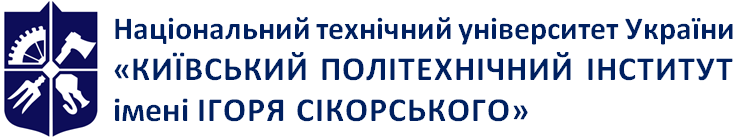 Емблема 
кафедри (за наявності)Кафедра інформаційного, господарського та адміністративного праваСучасні тенденції господарського права та процесуРобоча програма навчальної дисципліни (Силабус)Сучасні тенденції господарського права та процесуРобоча програма навчальної дисципліни (Силабус)Сучасні тенденції господарського права та процесуРобоча програма навчальної дисципліни (Силабус)Рівень вищої освітиДругий (магістерський) Галузь знань08 ПравоСпеціальність081 ПравоОсвітня програмаПравоСтатус дисципліниВибірковаФорма навчанняочна(денна)/заочна/дистанційна/змішанаРік підготовки, семестр5 курс, осінній  семестрОбсяг дисципліни3 кредити ЄКТС (90 годин)Семестровий контроль/ контрольні заходизалікРозклад занятьЗа розкладомМова викладанняУкраїнськаІнформація про 
керівника курсу / викладачівЛектор: кандидат юридичних наук, доцент, Серебрякова Юлія Олександрівна, Практичні / Семінарські: кандидат юридичних наук, доцент, Серебрякова Юлія ОлександрівнаРозміщення курсуПосилання на дистанційний ресурс на MoodleЄдиний державний реєстр судових рішеньhttps://reyestr.court.gov.ua/База правових позиції Верховного судуhttps://lpd.court.gov.ua/Дайджести судової практики Великої Палати Верховного Суду.https://supreme.court.gov.ua/supreme/pokazniki-diyalnosti/analizОгляди судової практики касаційних судів.https://supreme.court.gov.ua/supreme/pokazniki-diyalnosti/analizАналітика на jurliga.ligazakon.net/ ЮРЛІГАhttps://jurliga.ligazakon.net/ua/analitycs/Верховна Рада Україниhttp://www.rada.kiev.uaОфіційний веб-портал «Судова влада України»http://court.gov.ua/Газета «Юридическая практика»http://www.ypgazeta.comГазета «Юридичний вісник України»http://www.yurincom.kiev.uaЖурнал «Юридичний радник»http://www.yurradnik.com.uaЦентр комерційного праваhttp://www.commerciallaw.com.uaСудебно-юридическая газетаhttp://sud.uaЮридична газета online  https://yur-gazeta.com/Національна бібліотека України імені В. І. Вернадського  http://www.nbuv.gov.uaНазва темиКількість годинКількість годинКількість годинКількість годинКількість годинКількість годинКількість годинКількість годинНазва темиДенна форма навчанняДенна форма навчанняДенна форма навчанняДенна форма навчанняЗаочна форма навчанняЗаочна форма навчанняЗаочна форма навчанняЗаочна форма навчанняВсьогоЛекціїПрактичні заняттяСам. роботаВсьогоЛекціїПрактичні. заняттяСам. роботаЗмістовний модуль 1. Сучасні тенденції господарського праваЗмістовний модуль 1. Сучасні тенденції господарського праваЗмістовний модуль 1. Сучасні тенденції господарського праваЗмістовний модуль 1. Сучасні тенденції господарського праваЗмістовний модуль 1. Сучасні тенденції господарського праваЗмістовний модуль 1. Сучасні тенденції господарського праваЗмістовний модуль 1. Сучасні тенденції господарського праваЗмістовний модуль 1. Сучасні тенденції господарського праваЗмістовний модуль 1. Сучасні тенденції господарського праваТема 1. Загально-теоретичні основи господарського права622250,50,52Тема 2. Правовий статус суб’єктів господарювання  82249,510,56Тема 3. Правовий режим майна у сфері господарювання  62227,50,516Тема 4. Договірні відносини у сфері господарювання822470,50,56Тема 5. Господарсько-правова відповідальність82247,50,516Тема 6. Відновлення платоспроможності суб’єктів господарювання та їх банкрутство82247,510,56Змістовний модуль 2. Сучасні тенденції господарського процесуального праваЗмістовний модуль 2. Сучасні тенденції господарського процесуального праваЗмістовний модуль 2. Сучасні тенденції господарського процесуального праваЗмістовний модуль 2. Сучасні тенденції господарського процесуального праваЗмістовний модуль 2. Сучасні тенденції господарського процесуального праваЗмістовний модуль 2. Сучасні тенденції господарського процесуального праваЗмістовний модуль 2. Сучасні тенденції господарського процесуального праваЗмістовний модуль 2. Сучасні тенденції господарського процесуального праваЗмістовний модуль 2. Сучасні тенденції господарського процесуального праваТема 7. Господарська юрисдикція: особливості визначення та розмежування 822470,50,56Тема 8. Учасники господарського судочинства.822470,50,56Тема 9. Судові витрати у господарському судочинстві82248116Тема 10. Докази та доказування у господарському судочинстві82246,50,5-4,25Тема 11. Порушення провадження у справі і вирішення господарських спорів у господарському суді першої інстанції82248,50,5-8Тема 12. Перегляд судових рішень в господарському судочинстві622291-8Виконання індивідуального завдання – ДКР-------5,75Всього902424429086761.Форми господарського судочинства2.Предметна та суб’єктна юрисдикція господарських судів3.Територіальна юрисдикція (підсудність)4.Судовий збір у господарському судочинстві5.Судові витрати  у господарському судочинстві ( крім судового збору)6.Докази в господарському судочинстві7.Доказування в господарському судочинстві8.Запобіжні заходи в господарському судочинстві9.Прокурор як учасник господарського процесу10.Забезпечення позову в господарському судочинстві11.Способи захисту прав та законних інтересі  у господарському судочинстві12.Вирішення  господарських спорів у суді першої інстанції13.Мирова угода в господарському судочинстві14.Перегляд судових справ в апеляційному провадженні15.Перегляд судових справ у касаційному провадженні16.Самопредставництво в господарському судочинстві17.Перегляд судових справ за нововиявленими  та виключними обставинами18.Свідок як учасник господарському судочинства19.Зловживання процесуальними правами учасниками господарського процесу20.Провадження у справах за участю іноземних осіб№ з/пКонтрольний захід оцінюванняВаговий балКіл-тьВсього1.Робота на практичних  заняттях 412482.Календарний контроль знань112223.Виконання завдань самостійної роботи .30130№ з/пКонтрольний захід оцінюванняВаговий балКіл-тьВсьогоРобота на лекційних заняттях1441.Робота на практичних  заняттях 153452.Модульний контроль знань111113.Виконання завдань самостійної роботи .40140Значення рейтингу з кредитного модуляОцінка ECTSТрадиційна оцінкаЗначення рейтингу з кредитного модуляПідсумковий рейтингОцінка ECTSТрадиційна оцінка0,95 R≤RD95-100Авідмінно0,85 R≤RD<0,95 R85-94Вдобре0,75 R≤RD<0,85 R75-84Сдобре0,65 R≤RD<0,75 R65-74Dзадовільно0,6 R≤RD<0,65 R60-64Е – задовольняє мінімальні критеріїзадовільноRD<0,6 R< 60Fx – незадовільнонезарахованоRD<0,4 R< 40F – незадовільно (потрібна додаткова робота)недопущений